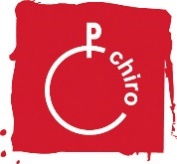 Inschrijving Chirojaar 2019-2020 Naam + voornaam: ………………………………………………………………………………………………………………………………Adres: ………………………………………………………………………………………………………………………………………………….Geboortedatum: ……../………./……………….Afdeling:……………………………………………………………………………………………………………………………………………..E-mailadressen ouders: ……………………………………………………………………………………………………………………….		        	……………………………………………………………………………………………………………………….Telefoonnummer moeder: ……………../…………………………………………….Telefoonnummer vader: ……………../…………………………………………….Extra info: ………………………………………………………………………………………………………………………………………………………………………………………………………………………………………………………………………………………………………………………….Handtekening ouder………………………………………………………….